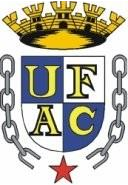 UNIVERSIDADE FEDERAL DO ACRE PRÓ-REITORIA DE EXTENSÃO E CULTURAEdital nº01/2023Programa de extensão AUTISMOS: do lado de dentro do Espectro- 2023ANEXO IFORMULÁRIO DE INSCRIÇÃO PARA LITERATURAATENÇÃO AS INFORMAÇÕES ABAIXO:Pedimos que você e/ou seu responsável preencham essas informações que são fundamentais para que possamos organizar o Festival da melhor forma possível;Ressaltamos que a Mostra de Literatura do Festival terá sua abertura com a presença dos candidados no dia 28 de abril de 2023, às 18h, no Via Verde Shopping;Os trabalhos de Literatura ficarão disponíveis para apreciação e visitação de 28 e 29 de abril no Via Verde Shopping.Preencha todas as perguntas do formulário de inscrição abaixo e assine o documento. Também separe os documentos que constam no ANEXO II. Reserve de 02 A 05 producções textuais (poesia, conto, crônica ou outro texto literário) em formato word ou PDF OU mande em arquivo PDF seu livro publicado, caso tenha.  Encaminhe tudo para o e-mail: rauana.albuquerque@ufac.br. Coloque no Assunto: Inscrição para para o Festival TEA.FORMULÁRIO INSCRIÇÃO DE LITERATURAAutorizo o uso da minha imagem e/ou da pessoa que sou responsável legal, na apresentação do I Festival Acreano de Talentos do Espectro Autista bem como, nas mídias da Ufac e de entidades parceIras. A presente autorização é concedida a título  gratuito. 		,		 Local		Data: Dia, Mês e AnoAssinatura da pessoa ou de seu responsável legalANEXO IILISTA DE DOCUMENTOS (PARA TODAS AS MODALIDADES)OS DOCUMENTOS A SEGUIR, DEVEM SER ENVIADOS PARA OE-MAIL: rauana.albuquerque@ufac.br Documentação de identificação do candidato (Registro Geral de Identificação-RG ou Certidão de Nascimento);Laudo médico com o número do CID que ateste ser pessoa com TEA (caso ainda não tenha a CIPTEA).Caso haja curatela e/ou trate-se de menor de 18 anos, inserir também o documento de identificação do responsável legal;Envio do material de mídia (vídeo ou foto) contendo a amostra do candidato, conforme descrito nas orientações para cada modalidade.Nome completo do candidatoNome completo do responsável legalData de nascimento do candidatoGrau de escolaridade do candidatoE - mail para contatoTelefone para contatoEndereço completo (Rua, Número, Bairro, Município, CEP)Faça uma curta descrição da atividade apresentada no vídeo:(Do que se trata a apresentação? Nome?Elementos envolvidos? Etc).Relate, de forma breve,história com a arte: Quando começou? Como começou? O que gosta de fazer?